BPV model schooljaar 2019-2020Klas BG33Coach: Ruud Teutelink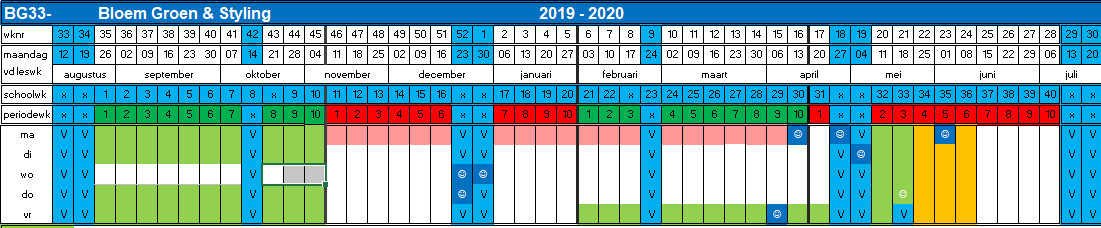 